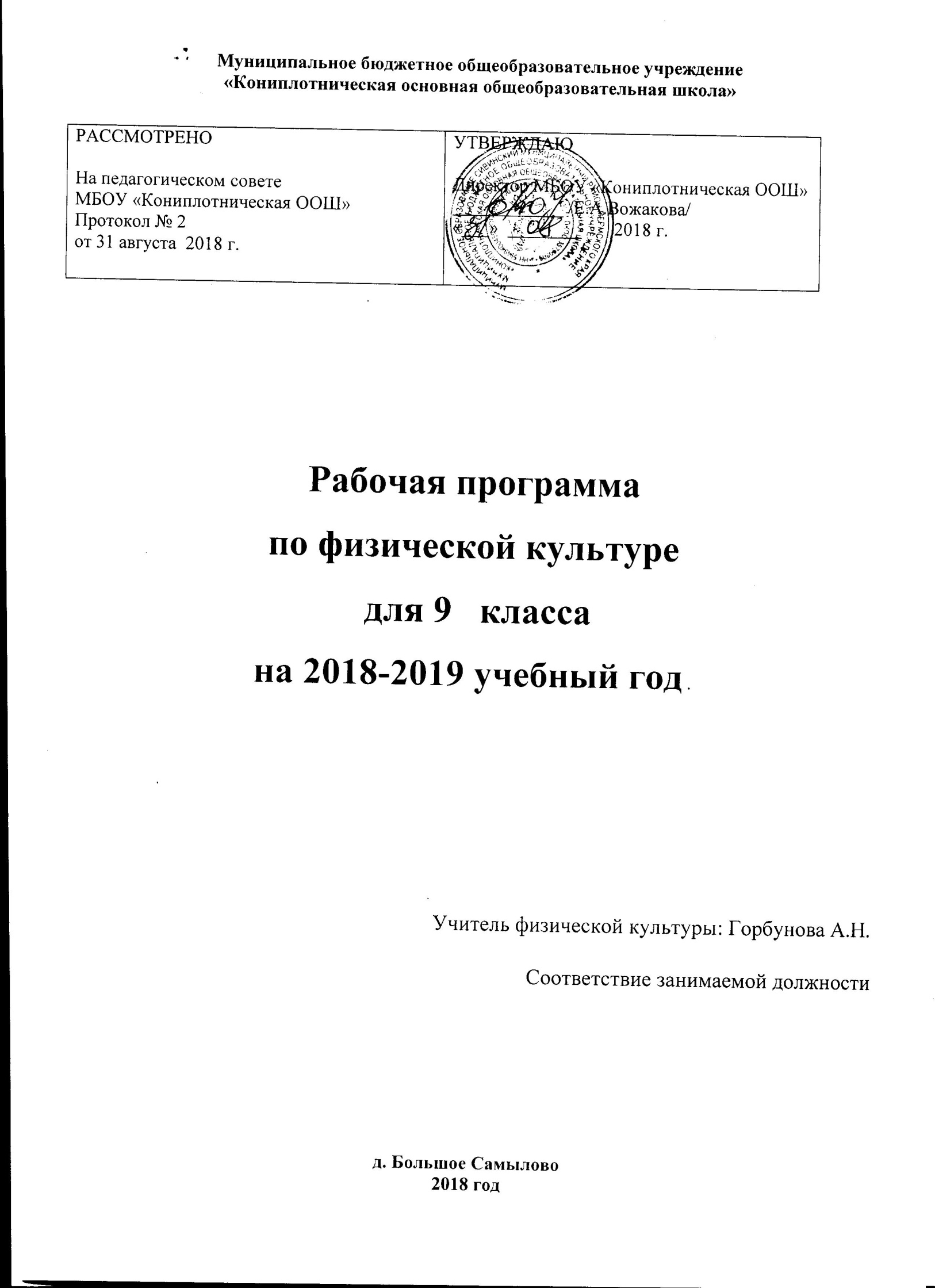 Муниципальное бюджетное общеобразовательное учреждение«Кониплотническая основная общеобразовательная школа»Рабочая программапо физической культуре  для 9   классана 2018-2019 учебный год .  Учитель физической культуры: Горбунова А.Н.Соответствие занимаемой должности д. Большое Самылово2018 годПОЯСНИТЕЛЬНАЯ ЗАПИСКАРабочая программа является частью образовательной программы основного общего образования (базовый уровень).Программа составлена на основе нормативных документов:Лях В.И., Зданевич А.А. Комплексная программа физического воспитания учащихся 1–11-х классов. – М.: Просвещение, 2009. Характеристика учебного предметаЦель физического воспитания в школе:  содействовать всестороннему развитию личности посредством формирования физической культуры личности школьника.    Решение задач физического воспитания направленно на:содействие гармоническому физическому развитию, закрепление навыков правильной осанки, развитие устойчивости организма к неблагоприятным условиям внешней среды, воспитание ценностей ориентаций на здоровый образ жизни и привычки соблюдения личной гигиены;обучение основам базовых видов двигательных действий;дальнейшее развитие координационных  и кондиционных  способностей.формирование основ знаний о личной гигиене, о влиянии занятий физическими упражнениями на основные системы организма, развитие волевых и нравственных качеств;выработку представлений о физической культуре личности и приемах самоконтроля;углубление представлений об основных видах спорта, соревнованиях, снарядах и инвентаре, соблюдение правил техники безопасности во время занятий, оказание первой помощи при травмах;воспитание привычки к самостоятельным занятиям физическими упражнениями, избранными видами спорта в свободное время;выработку организаторских навыков проведения занятий в качестве командира отделения, капитана команды, судьи;формирование адекватной оценки собственных физических возможностей;воспитание инициативности, самостоятельности, взаимопомощи, дисциплинированности, чувства ответственности;содействие развитию психических процессов и обучение основам психическойсаморегуляции.       К формам организации занятий по физической культуре в  школе относятся разнообразные уроки физической культуры. Для более полной реализации цели и задач настоящей программы по физической культуре  необходимо уроки физической культуры дополнять внеклассными формами занятий.        Для более качественного освоения предметного содержания  уроки физической культуры подразделяются на три типа: с образовательно-познавательной, образовательно-предметной и образовательно-тренировочной направленностью:образовательно-познавательной направленности   знакомят с учебными знаниями,  обучают навыкам и умениям по организации и проведению самостоятельных занятий, с использованием ранее разученного учебного материала; образовательно-предметной направленностииспользуются  для  формирования обучения  практическому материалу разделов гимнастики, легкой атлетики, подвижных игр, лыжной подготовки; образовательно-тренировочной направленностииспользуются для преимущественного развития физических качеств и решение соответствующих задач на этих уроках,   формируются представления.      В процессе обучения  применяются  методы физического воспитания:словесный метод (объяснение, указания, команда, убеждение); наглядный метод (демонстрация, наглядные пособия,  и т.д.);метод разучивания нового материала (в целом и по частям);методы развития двигательных качеств (повторный, равномерный, соревновательный, игровой и т.д.) Используются  современные образовательные технологии: здоровьесберегающие технологии - привитие гигиенических навыков, навыков правильного дыхания, приемов массажа, игр на свежем воздухе в целях закаливания, использование физических упражнений имеющих лечебно-воспитательный эффект, корригирующих и коррекционных упражнений; личностно-ориентированное и дифференцированное обучение -  применение  тестов и заданий с учетом уровня физической подготовленности и группы здоровья.          Важной особенностью образовательного процесса физического воспитания является оценивание учащихся. Оценивание учащихся предусмотрено как по окончанию изучения раздела, так и по мере текущего освоения умений и навыков. В начале и конце учебного года учащиеся сдают пять зачетных упражнений (тесты) для определения  уровня физического развития и физических способностей. Тесты принимаются в виде зачетов  по плану на уроках легкой атлетики. Кроме зачетов по уровню физического развития, в каждой четверти принимаются контрольные упражнения  по пройденным разделам программы.Содержание программного материалаВ программе В.И. Ляха, А.А. Зданевича программный материал делится на две части – базовую и вариативную. В базовую часть (84 ч) входит материал в соответствии с федеральным компонентом учебного плана. Базовая часть выполняет обязательный минимум образования по предмету «Физическая культура». Вариативная часть распределена следующим образом: спортивные игры – 18 ч. Программный материал усложняется по разделам каждый год за счет увеличения сложности элементов на базе ранее пройденных.  Программа состоит из двух разделов: теоретической части «Основы знаний о физической культуре»  и практической части «Двигательные умения, навыки и способности». Программный материал по  разделу: «Основы знаний о физической культуре  — осваивается в каждой четверти на первых уроках 8-10 минут,  в течение четверти по ходу урока по 3-5 минут.Содержание раздела практической части включает основные базовые виды программного материала – «Гимнастика с основами акробатики», «Легкая атлетика», «Спортивные игры», «Лыжные гонки». Раздел «Элементы единоборства»  включен  отдельными частями при прохождении материала других разделов, прежде всего гимнастики.Годовой план-график распределения учебного времени на виды программного материалаТребования к уровню подготовки выпускниковВ результате освоения Обязательного минимума содержания учебного предмета «физическая культура» учащиеся по окончанию основной школы  должны достигнуть следующего уровня развития физической культуры.Знать:   основы истории развития физической культуры в России;    особенности развития избранного вида спорта;  педагогические, физические и психологические основы обучения двигательным действиям и воспитания физических качеств, современные формы построения занятий и систем занятий физическими упражнениями с развитой функциональной направленностью;   биодинамические особенности и содержания физических упражнений общеразвивающей и корригирующей направленности, основы их использования в решении задач физического развития и укрепления здоровья;   физические основы деятельности систем дыхания, кровообращения и энергосбережения при мышечных нагрузках, возможности их развития и совершенствования средствами физической культуры в разные возрастные периоды;   возрастные особенности развития ведущих психических процессов и физических качеств, возможности формирования индивидуальных черт и свойств личности по средствам индивидуальных физических занятий;   психофункциональные особенности собственного организма;   индивидуальные способы контроля за развитием адаптивных свойств организма, укрепление здоровья и повышение физической подготовленности;   способы организации самостоятельных занятий физическими упражнениями с разной функциональной направленностью, правила использования спортивного инвентаря и оборудования, принципы создания простейших спортивных сооружений и площадок;   правила личной гигиены, профилактики травматизма и оказания доврачебной помощи при занятии физическими упражнениями;    Уметь:технически правильно осуществлять двигательные действия избранного вида спортивной специализации, использовать их в условиях соревновательной деятельности и организации собственного досуга;проводить самостоятельные занятия по развитию основных физических способностей, коррекции осанки и телосложения;разрабатывать индивидуальный двигательный режим, подбирать и планировать физические упражнения, поддерживать оптимальный уровень индивидуальной работоспособности;контролировать и регулировать функциональное состояние организма при выполнении физических упражнений, добиваться оздоровительного эффекта и совершенствования физических кондиций;управлять своими эмоциями, эффективно взаимодействовать со взрослыми и сверстниками, владеть культурой общения;соблюдать правила безопасности и профилактики травматизма на занятиях физическими упражнениями, оказывать первую помощь при травмах и несчастных случаях; пользоваться современным спортивным инвентарем и оборудованием, специальными техническими средствами с целью повышения эффективности самостоятельных форм занятий физической культуройДемонстрироватьДвигательные умения, навыки и способностиВ циклических и ациклических локомоциях:с максимальной скоростью пробегать 60 м из положения низкого старта; в равномерном темпе бегать до 20 мин (мальчики) и до 15 мин (девочки); после быстрого разбега с 9 - 13 шагов совершать прыжок в длину; выполнять с  9 - 13 шагов разбега прыжок в высоту способном "перешагивание".В метаниях на дальность и на меткость:метать малый мяч с 3 - 6 шагов разбега с соблюдением ритма; метать малый мяч с места и с 3 шагов разбега в горизонтальную и вертикальную цели с 10 - 15 метров, метать малый мяч по медлен но и быстро движущейся цели с 10 - 12 м.В гимнастических и акробатических упражнениях:выполнять комбинацию из 4 элементов на перекладине (мальчики) и на разновысоких брусьях (девочки); после разбега и отталкивания от мостика прыгать через козла в длину (мальчики) и в ширину (девочки); последовательно выполнять комбинацию движений с одним из предметов (мяч, палка, скакалка, обруч), состоящих из шести элементов, или комбинацию, со стоящую из шести гимнастических элементов; выполнять акробатическую комбинацию из четырех элементов, включающую кувырки вперед и назад, стойку на голове и руках, длинный кувырок (мальчики), кувырок вперед и назад в "полушпагат", "мост" и поворот в упор стоя на одном колене (девочки).В спортивных играх:играть в одну из спортивных игр (по упрощенным правилам).Физическая подготовленность:соответствовать не ниже, чем среднему уровню показателей развития основных физических способностей  с учетом региональных условий и индивидуальных возможностей учащихся.Способы физкультурно-оздоровительной деятельности:самостоятельно выполнять упражнения на развитие быстроты, координации, выносливости, силы, гибкости; соблюдать правила самоконтроля и безопасности во время выполнения упражнений.Способы спортивной деятельности: участвовать в соревновании по легкоатлетическому четырёхборью: бег 60 м, прыжок в длину или в высоту с разбега, метание, бег на выносливость; осуществлять соревновательную деятельность по одному из видов спорта.Правила поведения на занятиях по физической культуре: соблюдать нормы поведения в коллективе, правила безопасности, гигиену занятий и личную гигиену; помогать друг другу и учителю, поддерживать товарищей, имеющих недостаточную физическую подготовленность, проявлять активность, самостоятельность, выдержку и самообладание.   Требования к уровню подготовки по окончанию 9 класса.            В результате освоения программного материала учебного предмета «физическая культура» учащиеся по окончанию  9 класса   должны достигнуть следующего уровня развития физической культуры.Знать:правила безопасного поведения на занятиях по физическому воспитанию;основные этапы развития физической культуры в России;упражнения и простейшие комплексы упражнений для самостоятельного развития физических качеств;правила регулирования нагрузки при самостоятельных занятиях. Способы самоконтроля;основы обучения самообучения двигательным действиям, их роль в развитии внимания, памяти,мышления;понятия темп, скорость, объем легкоатлетических упражненийсодержание нового комплекса УГГ;значение гимнастических упражнений для развития координационных способностей и правильной осанки;приемы закаливания во все времена года;правила одной из спортивных игр.Уметь:проводить самостоятельные занятия по развитию основных физических способностей, коррекции осанки и телосложения;разрабатывать индивидуальный двигательный режим, подбирать и планировать физические упражнения, поддерживать оптимальный уровень индивидуальной работоспособности;контролировать и регулировать функциональное состояние организма при выполнении физических упражнений, добиватьсяоздоровительногоэффекта и совершенствования физических кондиций;управлять своими эмоциями, эффективно взаимодействовать со взрослыми и сверстниками, владеть культурой общения;соблюдать правила безопасности и профилактики травматизма на занятиях физическими упражнениями, оказывать первую помощь при травмах и несчастных случаях; пользоваться современным спортивным инвентарем и оборудованием, специальными техническими средствами с целью повышения эффективности самостоятельных форм занятий физической культуройДемонстрировать: Двигательные умения, навыки и способностиВ циклических и ациклических локомоциях:с максимальной скоростью пробегать 60 м из положения низкого  старта; в равномерном темпе бегать до 20 мин (мальчики), 15 мин (девочки); после быстрого разбега с 11-13 шагов совершать прыжок в длину; выполнять с 7-9 шагов разбега прыжок в высоту способном "перешагивание".В метаниях на дальность и на меткость:метать малый мяч с 4-5 шагов разбега; метать малый  в горизонтальную и вертикальную цели с расстояния 12-14 м д), до 16 м (м).В гимнастических и акробатических упражнениях:выполнять комбинацию из 4 элементов на перекладине (мальчики); после разбега и отталкивания от мостика прыгать через козла  в длину; последовательно выполнять комбинацию движений с одним из предметов (мяч, палка, скакалка, обруч), состоящих из трех элементов, или комбинацию, состоящую из трех гимнастических элементов; выполнять акробатическую комбинацию из четырех элементов, включающую кувырок назад в упор стоя на коленях ноги врозь, стойка на голове и руках (мальчики), мост и поворот в упор стоя на одном колене (д)В спортивных играх:играть в одну из спортивных игр (по упрощенным правилам).Физическая подготовленность:соответствовать не ниже, чем среднему уровню показателей развития основных физических способностей  с учетом  индивидуальных возможностей учащихся.Уровень физической подготовленности учащихся 15 лет (9 класс)КОНТРОЛЬНЫЕ НОРМАТИВЫ 9 КЛАССКалендарно – тематическое планированиеРАССМОТРЕНОНа педагогическом советеМБОУ «Кониплотническая ООШ»Протокол № 2от 31 августа  2018 г.УТВЕРЖДАЮДиректор МБОУ «Кониплотническая ООШ»____________ /Е.А.Вожакова/«___»  ________       2018 г.№п/пРазделы программыУчебчасы1 чет.2 чет.3 чет.4 чет.1Основы знанийВ процессе уроковВ процессе уроковВ процессе уроковВ процессе уроковВ процессе уроков2Легкая атлетика2110113Спортивные игры36149134Гимнастика18185Лыжная подготовка18186Элементы единоборств9636Плавание (сухое)ИтогоИтого10224243024Физические способностиФизические упражненияМальчикиДевочкиСкоростныеБег 60 метров с высокого старта с опорой на руку, сек9 ,210,2                                                                        СиловыеЛазанье по канату на расстояние 6 метров, сек.Прыжок в длину с места, см.Поднимание туловища из положения лежа на спине, руки за головой, количество раз.12180--16518К выносливостиКроссовый бег 2 км.Передвижение на лыжах  2 км.8мин 50 сек16 мин30 сек10мин 20 сек21мин 00 секК координацииПоследовательное выполнение пяти кувырков, с.Бросок малого мяча в стандартную мишень, м10,012,014,010,0№п/пКонтрольное упражнение
(тест)Возраст
(лет)УровеньУровеньУровеньУровеньУровеньУровень№п/пКонтрольное упражнение
(тест)Возраст
(лет)МальчикиМальчикиМальчикиДевочкиДевочкиДевочки№п/пКонтрольное упражнение
(тест)Возраст
(лет)НизкийСреднийВысокийНизкийСреднийВысокий1Бег на 30 м (сек.)155.55.3-4.94.56.05.8-5.34.92Челн. бег 3 ×10 м,с158.68.4-8.07.79.79.3-8.88.53Прыжок в длину с места (см)15175190-205220155165-18520546 минутный бег (м)1511001250-135015009001050-120013005Наклон вперед из положения сидя, см1548-1012712-14206Подтягивание1537-810512-13169 КЛАССЕдин, измерЮноши, 15 летЮноши, 15 летЮноши, 15 летДевушки, 15 летДевушки, 15 летДевушки, 15 летВыносливостьЕдин, измер"5"«4""3""5"«4""3"Бег, кросс 800 ммин.с3.103.253.40Бег, кросс 1000 ммин. с4.104.355.154.305.155.35Бег, кросс 1500 ммин.с7.558.209.00Бег 2000 ммин.с9.2010.0011.0010.2012.0013.006-минутный бегм15001250110013001050900СиловыеПодтягивание на перекладинераз107316125Вис на согнутых рукахс20109Поднимание туловищараз403525252318Поднимание тул.изпол.лёжа на спине за 30 секраз262014211713Поднимание туловища в течение 1 минраз383328342824Сгибание и разгибание рук в упоре на полураз35252018128Метание набивного мяча 1 кгсмСкоростно-силовыеПрыжки в длину с местасм220190175205165155Прыжки в длину с разбегасм420390340340320310Прыжки в высоту с разбега 5-7 шаговсм1151059010510080Прыжки через скакалку за 1 мин.раз125118110130123115Метание мяча 150 г с разбегам454031282318СкоростныеБег 30 м с высокого стартасек4,55,35,54,95,86,0Бег 60 мсек8,49,210,09,410,010,5КоординационныеЧелночный бег 3×20 мсек15,015,516,015,516,217,0Челночный бег 3×10 мсек7,78,48,68,59,39,7ГибкостьНаклоны вперёд из пол.сидя на полусм128420127Лыжная подготовкаЛыжные гонки на 1 кммин.с5.005.306.305.306.007.00Лыжные гонки на 2 кммин.с11.3012.0013.0012.3013.0014.00Лыжные гонки на 3 кммин.с17.3018.0019.0019.3020.0021.30№ п\п Тема урокаТема урокаД.зД.зКоличество часовДата ПримечаниеЛегкая атлетика Легкая атлетика 15 1Инструктаж по технике безопасности на уроках физической культуры .Инструктаж по технике безопасности на уроках физической культуры .Спортформа для уроков л.аСпортформа для уроков л.а12Тестирование бега на короткие дистанции. Тестирование бега на короткие дистанции. Самоконтроль на уроках ФКСамоконтроль на уроках ФК13Бег на короткие дистанции. Бег на короткие дистанции. Доклад «Сон», «Аппетит»Доклад «Сон», «Аппетит»1Контроль техники4Бег на 60 м с низкого старта.  Бег на 60 м с низкого старта.  Показатель ЧССПоказатель ЧСС15Метание мяча на дальность с разбега.  Метание мяча на дальность с разбега.  Контроль ЧССКонтроль ЧСС16Тестирование метания мяча на дальность. Тестирование метания мяча на дальность. Индивидуальные особенностиИндивидуальные особенности1Контроль    м 8,8;9,7;10,5  д 9,7; 10,2; 10,77Тестирование бега на 2000 метров Тестирование бега на 2000 метров Прыжки в длинуПрыжки в длину1Контроль м 410; 370; 310 д 360; 310; 260  8Прыжок в длину с места.  Прыжок в длину с места.  Основные правила бегаОсновные правила бега19Тестирование прыжков в длину. Тестирование прыжков в длину. Двигательные уменияДвигательные умения110-11Равномерный бег. Бег на выносливость. Равномерный бег. Бег на выносливость. Дневник самоконтроляДневник самоконтроля212Развитие выносливости.Развитие выносливости.Типичные ошибкиТипичные ошибки113Броски малого мяча на точность. Броски малого мяча на точность. Метание мяча в цельМетание мяча в цель114Броски малого мяча на точность. Броски малого мяча на точность. Упр на координациюУпр на координацию115  Прыжок в высоту.   Прыжок в высоту. Упр на развитие скоростиУпр на развитие скорости116Тестирование прыжка в высоту.Тестирование прыжка в высоту.Прыжки в высотуПрыжки в высоту117Прыжок в высоту Прыжок в высоту Упр на развитие ловкостиУпр на развитие ловкости118Прохождение полосы препятствий.Прохождение полосы препятствий.Личная гигиенаЛичная гигиена119Прохождение полосы препятствий.Прохождение полосы препятствий.Гигиена кожиГигиена кожи1Спортивные игры (баскетбол) – 10 часов.Спортивные игры (баскетбол) – 10 часов.Спортивные игры (баскетбол) – 10 часов.20(1)Техника  выполнения передачи мяча.Техника  выполнения передачи мяча.Гигиена одежды1121(2)Ловля-передача мяча на месте.Ловля-передача мяча на месте.ОРУ для рук1122(3)Ловля – передача  мяча в движении.Ловля – передача  мяча в движении.ОРУ для плеч1123(4)Ведение мяча по  прямой.Ведение мяча по  прямой.ОРУ для ног1124(9)Учебная игра по упрощенным правилам.Учебная игра по упрощенным правилам.ОРУ с мячом11Контроль в игре    Гимнастика с элементами акробатики -  23 час    Гимнастика с элементами акробатики -  23 час25(1)Правила ТБ на уроках гимнастики.   Правила ТБ на уроках гимнастики.   Комплекс ОРУ1126 (2)Строевые упражнения. Выполнение силовых упражнений.  Строевые упражнения. Выполнение силовых упражнений.  Комплекс ОРУ ОРУ1127 (3)Перестроение в движении. Стойка.  Перестроение в движении. Стойка.  Комплекс ОРУ1128(4)Подтягивание . Опорный прыжок.Комбинация прыжков.Комбинация прыжков.11Контроль техники29(5)Упражнения в упоре. Акробатический комплекс. комплекс упражнений в парахкомплекс упражнений в парах1130(6)Стойка на голове. Кувырок назад.Комплекс ОРУ.Комплекс ОРУ.11Контроль техники31(7)Стойка на голове. На лопатках.Подтягивание Подтягивание 1132(8)Опорный прыжок. Растяжка.Прыжки со скакалкой Прыжки со скакалкой 1133(9)Лазание по канату. Опорный прыжок  Прыжки со скакалкой Прыжки со скакалкой 11Контроль 34(10)Лазание по канату без помощи ног.  Комбинации со скакалкойКомбинации со скакалкой1135(12)Лазание по канату на скорость. Комбинации со скакалкойКомбинации со скакалкой1136(13)Опорный прыжок, согнув ноги.Упражнения для ногУпражнения для ног1137(14)Опорный прыжок, согнув ноги.Комплекс упражнений для ногКомплекс упражнений для ног11Контроль техники38(15)Размахивание в упоре.Комплекс упражнений для рукКомплекс упражнений для рук1139(16) Из упора махом назад.Комплекс ОРУКомплекс ОРУ1140(17)Совершенствование комбинации на брусьях. Силовые упражнения для рукСиловые упражнения для рук1141(18)Круговая тренировка для рук.  Силовые упражнения для рукСиловые упражнения для рук11Контроль техники42(19)Круговая тренировка. ОРУ в парахОРУ в парах1143(20)Силовые упражнения. Круговая тренировка.Комплекс ОРУ с гимн палкойКомплекс ОРУ с гимн палкой1144(21)Комбинация прыжков со скакалкой.ОРУ со скакалкойОРУ со скакалкой11Контроль техники45(22)Прыжки со скакалкой на скорость.ОРУ в парахОРУ в парах1146(23)Круговая тренировка. Подбор лыжПодбор лыж11Лыжная подготовка – 21 час.Лыжная подготовка – 21 час.47(1)Инструктаж по технике безопасности на уроках лыжной подготовки. Уход за лыжамиУход за лыжамиУход за лыжами148(2)Техника лыжных ходов.Инвентарь, спорт формаИнвентарь, спорт формаИнвентарь, спорт форма149(3) Попеременный двухшажный ход.  Техника ходовТехника ходовТехника ходов150(4) Попеременный одношажный ход.  Прохождение дистанцийПрохождение дистанцийПрохождение дистанций151(5)Одновременный  двухшажный  ход.5 км без времени5 км без времени5 км без времени152(6) Одновременный бесшажный ход. ОРУ для рукОРУ для рукОРУ для рук153(7)Техника выполнения  поворотов на месте. ОРУ для рукОРУ для рукОРУ для рук154(8)Техника поворотов на месте.Лыжный инвентарьЛыжный инвентарьЛыжный инвентарь155(9)Спуск в средней и низкой стойке.ОРУ для рукОРУ для рукОРУ для рук156(10)Спуски. Повороты упором. Техника спусковТехника спусковТехника спусков157(11)Торможение упором,  «плугом» Техника спусковТехника спусковТехника спусков158(12)Прохождение дистанции 3 км и 5 кмХодьба на лыжах без палокХодьба на лыжах без палокХодьба на лыжах без палок1Контроль м 6,30;6,31-7,39; 7,40  д7,00;7,01-8,00;8,0159(13)Совершенствование техники лыжных ходов. Скользящий шагСкользящий шагСкользящий шаг1Контроль техники60(14)Прохождение дистанции 10 км без учета времени.Скользящий шагСкользящий шагСкользящий шаг161(15)ОФП для лыжников. Спорт.форма лыжниковСпорт.форма лыжниковСпорт.форма лыжников62(16)Спуски, повороты, торможения.Техника поворотовТехника поворотовТехника поворотов163(17) Прохождение дистанции 5 км без учета времени.Техника ходовТехника ходовТехника ходов164 (18)Выполнения лыжных ходов.Бег на лыжахБег на лыжахБег на лыжах1Контроль техники65(19)Техника спусков. Бег на лыжахБег на лыжахБег на лыжах166(20)Прохождение дистанции 5 км с разученными ходами.Комплекс ОРУ для мышц ногКомплекс ОРУ для мышц ногКомплекс ОРУ для мышц ног167(21)Техника лыжных ходов. Конькобежный ход.ОРУ для ногОРУ для ногОРУ для ног168(22)Эстафеты на лыжах.Игры на лыжахИгры на лыжахИгры на лыжах169(23)Прохождение дистанции 5 км на времяСпорт.форма для занятий в залеСпорт.форма для занятий в залеСпорт.форма для занятий в залеКонтроль Спортивные игры (волейбол ) -14 часов.14 часов.14 часов.70 (1)Техника безопасности на уроках спортивных игр. Форма для занятий в залеФорма для занятий в залеФорма для занятий в зале171 (2)Способы перемещений. Способы передачи мяча. Правила игрыПравила игрыПравила игры172 (3)Нижняя прямая подача. Прием мяча снизу.Комплекс ОРУ для рукКомплекс ОРУ для рукКомплекс ОРУ для рук173 (4)Совершенствование техники выполнения подачи.. Комплекс ОРУ для рукКомплекс ОРУ для рукКомплекс ОРУ для рук174(5)  Нижняя прямая подача. Упражнения для рукУпражнения для рукУпражнения для рук1Контроль техники 75 (6)Нападающий удар. Учебная игра. Упражнения для ногУпражнения для ногУпражнения для ног176(7)Нападающий удар. Учебная игра.Техника прессаТехника прессаТехника пресса177 (8)Учебная игра по упрощенным правилам.Комплекс ОРУ для кистейКомплекс ОРУ для кистейКомплекс ОРУ для кистей178(9)Нападающий удар. Комплекс ОРУ для ногКомплекс ОРУ для ногКомплекс ОРУ для ног179(10) Учебная игра по упрощенным правилам.Правила соревнованийПравила соревнованийПравила соревнований180 (11)Учебная игра. Подача. Упражнения для ногУпражнения для ногУпражнения для ног181 (12)Подача, прием, учебная игра.Правила игрыПравила игрыПравила игры1Контроль техники82(13)Совершенствование игровых элементовКомплекс ОРУ для рукКомплекс ОРУ для рукКомплекс ОРУ для рукКонтроль техники83(14)Совершенствование элементов учебной игры.Упражнения в висеУпражнения в висеУпражнения в висе184(15)Нападающий удар. Учебная игра.Комплекс ОРУ для ногКомплекс ОРУ для ногКомплекс ОРУ для ног185(16)Нападающий удар. Учебная игра. Виды координационных движений Виды координационных движений Виды координационных движений186(17)Учебная игра.Спорт форма на занятиях легкой атлетикиСпорт форма на занятиях легкой атлетикиСпорт форма на занятиях легкой атлетики1Легкая атлетика – 19 часов87 (1)Инструктаж по ТБ на уроках легкой атлетики. Беговые упражненияБеговые упражненияБеговые упражнения188(2) Специальные беговые упражнения. Пробег коротких дистанцийПробег коротких дистанцийПробег коротких дистанций189(3)Техника выполнения стартов.Бег на средних дистанциях.Бег на средних дистанциях.Бег на средних дистанциях.90(4)Прыжок в высоту. Подбор разбега.Выпрыгивания вверхВыпрыгивания вверхВыпрыгивания вверх91(6)Прыжок в высоту 100-110 см Прыжковые упражнения.Прыжковые упражнения.Прыжковые упражнения.1Контрольм: 125- 115- 105Д:115-105-95  92(7)Бег на короткие дистанции. ОРУ для рукОРУ для рукОРУ для рук193(8)Бег на короткие дистанции. Метание мяча. Комплекс ОРУ для мышц рукКомплекс ОРУ для мышц рукКомплекс ОРУ для мышц рук1Контроль:М: 30-25-20Д: 20-18-1394(9) Бег 2000 м. Метание гранаты. Беговые упражненияБеговые упражненияБеговые упражнения195(10)Бег на длинные дистанции. Беговые упражнения.Беговые упражнения.Беговые упражнения.196(11)Бег на 1000 метров.  Дыхательная нимнастикаДыхательная нимнастикаДыхательная нимнастика197(12)Эстафетный бег.Дневник самоконтроляДневник самоконтроляДневник самоконтроля198(13)Эстафетный бег.Заполнение дневникаЗаполнение дневникаЗаполнение дневника199 (14)Равномерный бег. Развитие выносливости. Знать знамен легкоатлетовЗнать знамен легкоатлетовЗнать знамен легкоатлетов1100(15)Бег 2000-3000 м. Эстафеты. Дыхательная гимнастикаДыхательная гимнастикаДыхательная гимнастика1Контроль м: 9,20 –10,00 –11,00                                                       д: 10,20-12,00-13,00101(17)Контрольный урок по двигательной подготовленности.1Контроль: Бег 30 м..М: 5,2 -5,5 -6,0; Д: 5,5 -6,0 -6,5Прыжки в дл. с места М: 185-175 -160Д: 175 -160 -140Подтягивание М: 6-4-2Д: 15-10-8102(18)Эстафеты. Скоростно-силовая подготовка.Вести здоровый и подвижный образ жизниВести здоровый и подвижный образ жизниВести здоровый и подвижный образ жизни1